QFO-AP-DR-111رمز النموذج:اسم النموذج: أسماء المتقدمين للامتحان الشامل لطلبة الماجستير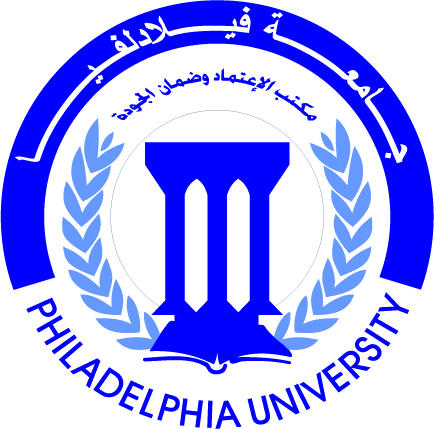 جامعة فيلادلفياPhiladelphia  University1رقم الإصدار:   (Revision)الجهة المصدرة: عمادة البحث العلمي والدراسات العلياجامعة فيلادلفياPhiladelphia  University2017-9-26التاريخ:الجهة المدققـــة: عمادة  التطوير والجودةجامعة فيلادلفياPhiladelphia  University1عدد صفحات النموذج:الجهة المدققـــة: عمادة  التطوير والجودةجامعة فيلادلفياPhiladelphia  Universityقسم التخصص:قسم التخصص:تاريخ تقديم الطلب:تاريخ تقديم الطلب:        /      /        /      /معلومات شخصية:معلومات شخصية:معلومات شخصية:معلومات شخصية:معلومات شخصية:معلومات شخصية:معلومات شخصية:معلومات شخصية:معلومات شخصية:معلومات شخصية:قسم التخصص:قسم التخصص:اسم البرنامج:تاريخ عقد الامتحان:تاريخ عقد الامتحان:تاريخ عقد الامتحان:تاريخ عقد الامتحان:        /      /        /      /اليـــــوم: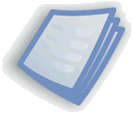 ملاحظة: يرسل هذا النموذج مباشرة إلى عمادة البحث العلمي والدراسات العليا ويرفق معه نماذج عدم الممانعة الخاصة بكل طالب في هذا الكشف وذلك قبل موعد عقد الامتحان بأسبوع واحد على الأقل.ملاحظة: يرسل هذا النموذج مباشرة إلى عمادة البحث العلمي والدراسات العليا ويرفق معه نماذج عدم الممانعة الخاصة بكل طالب في هذا الكشف وذلك قبل موعد عقد الامتحان بأسبوع واحد على الأقل.ملاحظة: يرسل هذا النموذج مباشرة إلى عمادة البحث العلمي والدراسات العليا ويرفق معه نماذج عدم الممانعة الخاصة بكل طالب في هذا الكشف وذلك قبل موعد عقد الامتحان بأسبوع واحد على الأقل.ملاحظة: يرسل هذا النموذج مباشرة إلى عمادة البحث العلمي والدراسات العليا ويرفق معه نماذج عدم الممانعة الخاصة بكل طالب في هذا الكشف وذلك قبل موعد عقد الامتحان بأسبوع واحد على الأقل.ملاحظة: يرسل هذا النموذج مباشرة إلى عمادة البحث العلمي والدراسات العليا ويرفق معه نماذج عدم الممانعة الخاصة بكل طالب في هذا الكشف وذلك قبل موعد عقد الامتحان بأسبوع واحد على الأقل.ملاحظة: يرسل هذا النموذج مباشرة إلى عمادة البحث العلمي والدراسات العليا ويرفق معه نماذج عدم الممانعة الخاصة بكل طالب في هذا الكشف وذلك قبل موعد عقد الامتحان بأسبوع واحد على الأقل.ملاحظة: يرسل هذا النموذج مباشرة إلى عمادة البحث العلمي والدراسات العليا ويرفق معه نماذج عدم الممانعة الخاصة بكل طالب في هذا الكشف وذلك قبل موعد عقد الامتحان بأسبوع واحد على الأقل.ملاحظة: يرسل هذا النموذج مباشرة إلى عمادة البحث العلمي والدراسات العليا ويرفق معه نماذج عدم الممانعة الخاصة بكل طالب في هذا الكشف وذلك قبل موعد عقد الامتحان بأسبوع واحد على الأقل.ملاحظة: يرسل هذا النموذج مباشرة إلى عمادة البحث العلمي والدراسات العليا ويرفق معه نماذج عدم الممانعة الخاصة بكل طالب في هذا الكشف وذلك قبل موعد عقد الامتحان بأسبوع واحد على الأقل.الرقماسم الطالب الثلاثياسم الطالب الثلاثياسم الطالب الثلاثياسم الطالب الثلاثياسم الطالب الثلاثياسم الطالب الثلاثياسم الطالب الثلاثياسم الطالب الثلاثيرقمه الجامعي1234567891011121314151617181920تنسيب لجنة الدراسات العليا في كلية التخصص:تنسيب لجنة الدراسات العليا في كلية التخصص:تنسيب لجنة الدراسات العليا في كلية التخصص:تنسيب لجنة الدراسات العليا في كلية التخصص:تنسيب لجنة الدراسات العليا في كلية التخصص:تنسيب لجنة الدراسات العليا في كلية التخصص:تنسيب لجنة الدراسات العليا في كلية التخصص:تنسيب لجنة الدراسات العليا في كلية التخصص:تنسيب لجنة الدراسات العليا في كلية التخصص:تنسيب لجنة الدراسات العليا في كلية التخصص: موافق موافق موافق غير موافق غير موافق